УКРАЇНАПАВЛОГРАДСЬКА МІСЬКА РАДАДНІПРОПЕТРОВСЬКОЇ ОБЛАСТІ(39 сесія VIII скликання)РІШЕННЯвід  ___________2023 р.						№  __________Про  перейменування вулиць міста Павлоград	Згідно з п. 41 ч. 1 ст. 26 Закону України „ Про місцеве самоврядування в Україні “, п. 2 ч. 3 ст. 4 Закону України „Про присвоєння юридичним особам та об’єктом права власності імен (псевдонімів) фізичних осіб, ювілейних та святкових дат, назв і дат історичних подій“, Постанови Кабінету Міністрів України від 24 жовтня 2012 року № 989 „Про затвердження порядку проведення громадського обговорення під час розгляду питань про присвоєння юридичним особам та об’єктам права власності, які за ними закріплені, об’єктам права власності, які належать фізичним особам, імен (псевдонімів) фізичних осіб, ювілейних та святкових дат, назв і дат історичних подій“, враховуючи рішення робочої групи з питань перейменування вулиць, провулків, проїздів, проспектів, бульварів у місті Павлоград, результати проведення громадських обговорень щодо  перейменування назв вулиць міста, враховуючи письмові звернення матерів і дружин загиблих воїнів до міського голови та депутатів міської ради та зважаючи на висловлену підписами думку мешканців вулиці, на знак поваги всім українським воїнам, які боронять Вітчизну, Павлоградська міська рада  ВИРІШИЛА:	1. Перейменувати вулицю Дмитра Бочарникова (колишню вулицю Сташкова) м. Павлоград на вулицю Захисників.2. Відділу   організаційної роботи та взаємодії з громадськістю                (Кашталян М.В.) забезпечити оприлюднення даного рішення в засобах масової інформації.3. Загальне керівництво за виконанням цього рішення покласти на заступників міського голови згідно з розподілом функціональних повноважень. 4. Контроль за виконанням даного рішення покласти на постійну депутатську комісію з питань екології, землеустрою, архітектури, генерального планування та благоустрою.Міський голова Анатолій ВЕРШИНАПитання на розгляд ради винесено депутатом міської ради Іскендеровим І.Р.о.Питання на розгляд ради винесено депутатом міської ради Іскендеровим І.Р.о.Питання на розгляд ради винесено депутатом міської ради Іскендеровим І.Р.о.Питання на розгляд ради винесено депутатом міської ради Іскендеровим І.Р.о.Рішення підготував:Депутат міської радиІскендер ІСКЕНДЕРОВСекретар міської ради	Сергій ОСТРЕНКОНачальник відділу містобудування та архітектури - головний архітектор містаВалентина КОЦЕНКОНачальник юридичного відділуОлег ЯЛИННИЙ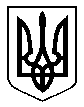 